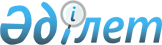 Түлкібас аудандық мәслихатының 2018 жылғы 21 желтоқсандағы № 34/1-06 "2019-2021 жылдарға арналған аудандық бюджет туралы" шешіміне өзгерістер енгізу туралы
					
			Мерзімі біткен
			
			
		
					Түркістан облысы Түлкібас аудандық мәслихатының 2019 жылғы 17 сәуірдегі № 38/1-06 шешімі. Түркістан облысының Әділет департаментінде 2019 жылғы 23 сәуірде № 4991 болып тіркелді. Мерзімі өткендіктен қолданыс тоқтатылды
      Қазақстан Республикасының 2008 жылғы 4 желтоқсандағы Бюджет кодексінің 109 бабының 5 тармағына, "Қазақстан Республикасындағы жергілікті мемлекеттік басқару және өзін-өзі басқару туралы" Қазақстан Республикасының 2001 жылғы 23 қаңтардағы Заңының 6 бабының 1 тармағының 1) тармақшасына және Түркістан облыстық мәслихатының 2019 жылғы 5 сәуірдегі № 37/376-VІ "Түркістан облыстық мәслихатының 2018 жылғы 12 желтоқсандағы № 33/347-VІ "2019-2021 жылдарға арналған облыстық бюджет туралы" шешіміне өзгерістер мен толықтырулар енгізу туралы" Нормативтік құқықтық актілерді тіркеу тізілімінде № 4966 тіркелген шешіміне сәйкес, Түлкібас аудандық мәслихаты ШЕШІМ ҚАБЫЛДАДЫҚ:
      1. Түлкібас аудандық мәслихатының 2018 жылғы 21 желтоқсандағы № 34/1-06 "2019-2021 жылдарға арналған аудандық бюджет туралы" (Нормативтік құқықтық актілерді мемлекеттік тіркеу тізілімінде 4848 нөмірмен тіркелген, 2018 жылғы 28 желтоқсандағы "Шамшырақ" газетінде және 2019 жылғы 14 қаңтарда Қазақстан Республикасының нормативтік құқықтық актілерінің эталондық бақылау банкінде электрондық түрде жарияланған) шешіміне мынадай өзгерістер енгізілсін:
      1-тармақ мынадай редакцияда жазылсын:
      "1. Түлкібас ауданының 2019-2021 жылдарға арналған аудандық бюджеті тиісінше 1, 2 және 3 қосымшаларға сәйкес, оның ішінде 2019 жылға мынадай көлемде бекітілсін:
      1) кiрiстер – 17165246 мың теңге,
      салықтық түсiмдер –2333380 мың теңге;
      салықтық емес түсiмдер – 13641 мың теңге;
      негiзгi капиталды сатудан түсетiн түсiмдер – 20087 мың теңге;
      трансферттер түсiмi – 14798138 мың теңге;
      2) шығындар – 17210796 мың теңге;
      3) таза бюджеттiк кредиттеу – -17223 мың теңге,
      бюджеттік кредиттер – 7575 мың теңге;
      бюджеттік кредиттерді өтеу –24798 мың теңге;
      4) қаржы активтерімен операциялар бойынша сальдо- 0,
      қаржы активтерін сатып алу – 0;
      мемлекеттің қаржы активтерін сатудан түсетін түсімдер – 0;
      5) бюджет тапшылығы – - 28327 мың теңге;
      6) бюджет тапшылығын қаржыландыру– 28327 мың теңге,
      қарыздар түсімі – 7575 мың теңге;
      қарыздарды өтеу – 24798 мың теңге;
      бюджет қаражатының пайдаланылатын қалдықтары – 45550 мың теңге.".
      2. 2019 жылға арналған аудандық бюджетте аудандық маңызы бар қала, ауыл, кент, ауылдық округ бюджеттеріне берілетін ағымдағы нысаналы трансферттердің қарастырылғаны ескерілсін, оның ішінде:
      ең төменгі жалақы мөлшерінің өзгеруіне байланысты азаматтық қызметшілердің жекелеген санаттарының, мемлекеттік бюджет қаражаты есебінен ұсталатын ұйымдар қызметкерлерінің, қазынашылық кәсіпорындар қызметкерлерінің жалақысын көтеруге.
      Көрсетілген трансферттерді аудандық маңызы бар қала, ауыл, кент, ауылдық округтерге бөлу аудан әкімінің қаулысы негізінде жүзеге асырылады.
      Көрсетілген шешімнің 1 қосымшасы осы шешімнің 1 қосымшасына сәйкес жаңа редакцияда жазылсын.
      3. "Түлкібас аудандық мәслихат аппараты" мемлекеттік мекемесі Қазақстан Республикасының заңнамалық актілерінде белгіленген тәртіпте:
      1) осы шешімнің аумақтық әділет органында мемлекеттік тіркелуін;
      2) осы мәслихат шешімі мемлекеттік тіркелген күнінен бастап күнтізбелік он күн ішінде оның көшірмесін қағаз және электронды түрде қазақ және орыс тілдерінде "Республикалық құқықтық ақпарат орталығы" шаруашылық жүргізу құқығындағы республикалық мемлекеттік кәсіпорнына Қазақстан Республикасы нормативтік құқықтық актілерінің эталондық бақылау банкіне ресми жариялау және енгізу үшін жолданылуын;
      3) осы шешім мемлекеттік тіркелген күнінен бастап күнтізбелік он күн ішінде оның көшірмесін Түлкібас ауданының аумағында таратылатын мерзімді баспа басылымдарында ресми жариялауға жолданылуын;
      4) ресми жарияланғаннан кейін осы шешімді Түлкібас аудандық мәслихаттың интернет-ресурсына орналастыруын қамтамасыз етсін.
      3. Осы шешім 2019 жылдың 1 қаңтарынан бастап қолданысқа енгізіледі. Түлкібас ауданының 2019 жылға арналған аудандық бюджет
					© 2012. Қазақстан Республикасы Әділет министрлігінің «Қазақстан Республикасының Заңнама және құқықтық ақпарат институты» ШЖҚ РМК
				
      Аудандық мәслихат

      сессиясының төрағасы

Е. Сартбаев

      Аудандық мәслихаттың хатшысы

С. Сейсенбаев
Түлкібас аудандық
мәслихатының 2019 жылғы
17 сәуірдегі № 38/1-06
шешіміне 1-қосымшаТүлкібас аудандық
мәслихатының 2019 жылғы
21 желтоқсандағы № 34/1-06
шешіміне 1-қосымша
Санаты
Сыныбы
Ішкі сыныбы
Ішкі сыныбы
Атауы
Сомасы, мың теңге
1
1
1
1
2
3
1. Кірістер 
17 165 246
1
Салықтық түсімдер
2 333 380
01
Табыс салығы
326 433
2
2
Жеке табыс салығы
326 433
03
Әлеуметтiк салық
352 695
1
1
Әлеуметтiк салық
352 695
04
Меншiкке салынатын салықтар
1 505 475
1
1
Мүлiкке салынатын салықтар
1 500 975
3
3
Жер салығы 
0
5
5
Бірыңғай жер салығы
4 500
05
Тауарларға, жұмыстарға және қызметтерге салынатын iшкi салықтар
132 461
2
2
Акциздер
105 055
3
3
Табиғи және басқа ресурстарды пайдаланғаны үшiн түсетiн түсiмдер
6 190
4
4
Кәсiпкерлiк және кәсiби қызметтi жүргiзгенi үшiн алынатын алымдар
20 847
5
5
Ойын бизнесіне салық
369
07
Басқа да салықтар
566
1
1
Басқа да салықтар
566
08
Заңдық маңызы бар әрекеттерді жасағаны және (немесе) оған уәкілеттігі бар мемлекеттік органдар немесе лауазымды адамдар құжаттар бергені үшін алынатын міндетті төлемдер
15 750
1
1
Мемлекеттік баж
15 750
2
Салықтық емес түсiмдер
13 641
01
Мемлекеттік меншiктен түсетiн кірістер
9 032
3
3
Мемлекеттік меншігіндегі акциялардың мемлекеттік пакетіне дивидендтер
602
5
5
Мемлекет меншiгіндегі мүлікті жалға беруден түсетiн кірістер
8 414
9
9
Мемлекет меншігінен түсетін басқа да кірістер 
16
06
Басқа да салықтық емес түсiмдер
4 609
1
1
Басқа да салықтық емес түсiмдер
4 609
3
Негізгі капиталды сатудан түсетін түсімдер
20 087
01
Мемлекеттік мекемелерге бекітілген мемлекеттік мүлікті сату
5 087
1
1
Мемлекеттік мекемелерге бекітілген мемлекеттік мүлікті сату
5 087
03
Жердi және материалдық емес активтердi сату
15 000
1
1
Жердi сату
15 000
4
Трансферттер түсімі
14 798 138
02
Мемлекеттік басқарудың жоғары тұрған органдарынан түсетін трансферттер
14 798 138
2
2
Облыстық бюджеттен түсетін трансферттер
14 798 138
Функционалдық топ
Функционалдық топ
Функционалдық топ
Функционалдық топ
Атауы
Сомасы, мың теңге
Кіші функция
Кіші функция
Кіші функция
Кіші функция
Сомасы, мың теңге
Бюджеттік бағдарламалардың әкiмшiсi
Бюджеттік бағдарламалардың әкiмшiсi
Бюджеттік бағдарламалардың әкiмшiсi
Сомасы, мың теңге
Бағдарлама
Бағдарлама
Сомасы, мың теңге
1
1
1
1
2
3
2. Шығындар
17 210 796
01
Жалпы сипаттағы мемлекеттiк қызметтер 
309 941
01
1
Мемлекеттiк басқарудың жалпы функцияларын орындайтын өкiлдi, атқарушы және басқа органдар
201 048
01
1
112
Аудан (облыстық маңызы бар қала) мәслихатының аппараты
29 047
01
1
112
001
Аудан (облыстық маңызы бар қала) мәслихатының қызметін қамтамасыз ету жөніндегі қызметтер
27 087
01
1
112
003
Мемлекеттік органның күрделі шығыстары
1 960
01
1
122
Аудан (облыстық маңызы бар қала) әкімінің аппараты
172 001
01
1
122
001
Аудан (облыстық маңызы бар қала) әкімінің қызметін қамтамасыз ету жөніндегі қызметтер
156 201
01
1
122
003
Мемлекеттік органның күрделі шығыстары
15 800
2
Қаржылық қызмет
2 542
01
2
459
Ауданның (облыстық маңызы бар қаланың) экономика және қаржы бөлімі
2 542
01
2
459
003
Салық салу мақсатында мүлікті бағалауды жүргізу
2 542
01
9
Жалпы сипаттағы өзге де мемлекеттiк қызметтер
106 351
458
Ауданның (облыстық маңызы бар қаланың) тұрғын үй-коммуналдық шаруашылық, жолаушылар көлігі және автомобиль жолдары бөлімі
42 290
001
Жергілікті деңгейде тұрғын үй-коммуналдық шаруашылығы, жолаушылар көлігі және автомобиль жолдары саласындағы мемлекеттік саясатты іске асыру жөніндегі қызметтер
42 090
013
Мемлекеттік органның күрделі шығыстары
200
01
9
459
Ауданның (облыстық маңызы бар қаланың) экономика және қаржы бөлімі
55 102
01
9
459
001
Ауданның (облыстық маңызы бар қаланың) экономикалық саясатын қалыптастыру мен дамыту, мемлекеттік жоспарлау, бюджеттік атқару және коммуналдық меншігін басқару саласындағы мемлекеттік саясатты іске асыру жөніндегі қызметтер
53 148
01
9
459
015
Мемлекеттік органның күрделі шығыстары
1 954
472
Ауданның (облыстық маңызы бар қаланың) құрылыс, сәулет және қала құрылысы бөлімі
8 959
122
040
Мемлекеттік органдардың объектілерін дамыту
8 959
02
Қорғаныс
84 822
02
1
Әскери мұқтаждар
19 926
02
1
122
Аудан (облыстық маңызы бар қала) әкімінің аппараты
19 926
02
1
122
005
Жалпыға бірдей әскери міндетті атқару шеңберіндегі іс-шаралар
19 926
02
2
Төтенше жағдайлар жөнiндегi жұмыстарды ұйымдастыру
64 896
02
2
122
Аудан (облыстық маңызы бар қала) әкімінің аппараты
64 896
02
2
122
006
Аудан (облыстық маңызы бар қала) ауқымындағы төтенше жағдайлардың алдын алу және оларды жою
51 926
02
2
122
007
Аудандық (қалалық) ауқымдағы дала өрттерінің, сондай-ақ мемлекеттік өртке қарсы қызмет органдары құрылмаған елдi мекендерде өрттердің алдын алу және оларды сөндіру жөніндегі іс-шаралар
12 970
03
Қоғамдық тәртіп, қауіпсіздік, құқықтық, сот, қылмыстық-атқару қызметі
55 704
03
9
Қоғамдық тәртіп және қауіпсіздік саласындағы басқа да қызметтер
55 704
03
1
458
Ауданның (облыстық маңызы бар қаланың) тұрғын үй-коммуналдық шаруашылық, жолаушылар көлігі және автомобиль жолдары бөлімі
55 704
03
1
458
021
Елдi мекендерде жол қозғалысы қауiпсiздiгін қамтамасыз ету
55 704
04
Бiлiм беру
10 979 281
04
1
Мектепке дейiнгi тәрбие және оқыту
1 636 492
04
1
464
Ауданның (облыстық маңызы бар қаланың) білім бөлімі
1 631 292
04
1
464
040
Мектепке дейінгі білім беру ұйымдарында мемлекеттік білім беру тапсырысын іске асыруға
1 631 292
472
Ауданның (облыстық маңызы бар қаланың) құрылыс, сәулет және қала құрылысы бөлімі
5 200
472
037
Мектепке дейiнгi тәрбие және оқыту объектілерін салу және реконструкциялау
5 200
04
2
Бастауыш, негізгі орта және жалпы орта білім беру
8 908 086
04
2
464
Ауданның (облыстық маңызы бар қаланың) білім бөлімі
6 773 839
04
2
464
003
Жалпы білім беру
6 683 417
04
2
464
006
Балаларға қосымша білім беру
90 422
472
Ауданның (облыстық маңызы бар қаланың) құрылыс, сәулет және қала құрылысы бөлімі
2 134 247
472
022
Бастауыш, негізгі орта және жалпы орта білім беру объектілерін салу және реконструкциялау
2 134 247
04
9
Бiлiм беру саласындағы өзге де қызметтер
434 703
04
9
464
Ауданның (облыстық маңызы бар қаланың) білім бөлімі
434 703
04
9
464
001
Жергілікті деңгейде білім беру саласындағы мемлекеттік саясатты іске асыру жөніндегі қызметтер
18 715
04
9
464
005
Ауданның (облыстық маңызы бар қаланың) мемлекеттік білім беру мекемелер үшін оқулықтар мен оқу-әдiстемелiк кешендерді сатып алу және жеткізу
370 421
04
9
464
015
Жетім баланы (жетім балаларды) және ата-аналарының қамқорынсыз қалған баланы (балаларды) күтіп-ұстауға қамқоршыларға (қорғаншыларға) ай сайынға ақшалай қаражат төлемі
26 553
022
Жетім баланы (жетім балаларды) және ата-анасының қамқорлығынсыз қалған баланы (балаларды) асырап алғаны үшін Қазақстан азаматтарына біржолғы ақша қаражатын төлеуге арналған төлемдер
974
04
9
464
067
Ведомстволық бағыныстағы мемлекеттік мекемелерінің және ұйымдарының күрделі шығыстары
18 040
06
Әлеуметтiк көмек және әлеуметтiк қамсыздандыру
792 759
1
Әлеуметтiк қамсыздандыру
209 277
451
Ауданның (облыстық маңызы бар қаланың) жұмыспен қамту және әлеуметтік бағдарламалар бөлімі
207 452
005
Мемлекеттік атаулы әлеуметтік көмек 
207 452
464
Ауданның (облыстық маңызы бар қаланың) білім бөлімі
1 825
030
Патронат тәрбиешілерге берілген баланы (балаларды) асырап бағу 
1 825
06
2
Әлеуметтiк көмек
541 621
06
2
451
Ауданның (облыстық маңызы бар қаланың) жұмыспен қамту және әлеуметтік бағдарламалар бөлімі
541 621
06
2
451
002
Жұмыспен қамту бағдарламасы
159 552
06
2
451
004
Ауылдық жерлерде тұратын денсаулық сақтау, білім беру, әлеуметтік қамтамасыз ету, мәдениет, спорт және ветеринар мамандарына отын сатып алуға Қазақстан Республикасының заңнамасына сәйкес әлеуметтік көмек көрсету
19 295
06
2
451
006
Тұрғын үйге көмегін көрсету
3 226
06
2
451
007
Жергілікті өкілетті органдардың шешімі бойынша мұқтаж азаматтардың жекелеген топтарына әлеуметтік көмек
70 507
06
2
451
010
Үйден тәрбиеленіп оқытылатын мүгедек балаларды материалдық қамтамасыз ету
6 469
06
2
451
015
Зейнеткерлер мен мүгедектерге әлеуметтiк қызмет көрсету аумақтық орталығы
87 668
06
2
451
017
Мүгедектерді оңалту жеке бағдарламасына сәйкес, мұқтаж мүгедектерді міндетті гигиеналық құралдармен және ымдау тілі мамандарының қызмет көрсетуін, жеке көмекшілермен қамтамасыз ету
134 992
06
2
451
023
Жұмыспен қамту орталықтарының қызметін қамтамасыз ету
59 912
06
9
Әлеуметтiк көмек және әлеуметтiк қамтамасыз ету салаларындағы өзге де қызметтер
41 861
06
9
451
Ауданның (облыстық маңызы бар қаланың) жұмыспен қамту және әлеуметтік бағдарламалар бөлімі
41 861
06
9
451
001
Жергілікті деңгейде халық үшін әлеуметтік бағдарламаларды жұмыспен қамтуды қамтамасыз етуді іске асыру саласындағы мемлекеттік саясатты іске асыру жөніндегі қызметтер
38 338
06
9
451
011
Жәрдемақыларды және басқа да әлеуметтік төлемдерді есептеу, төлеу мен жеткізу бойынша қызметтерге ақы төлеу
847
06
9
451
021
Мемлекеттік органның күрделі шығыстары
960
06
9
451
067
Ведомстволық бағыныстағы мемлекеттік мекемелерінің және ұйымдарының күрделі шығыстары
1 716
07
Тұрғын үй-коммуналдық шаруашылық
542 170
07
1
Тұрғын үй шаруашылығы
410 628
07
1
472
Ауданның (облыстық маңызы бар қаланың) құрылыс, сәулет және қала құрылысы бөлімі
410 628
07
1
467
003
Коммуналдық тұрғын үй қорының тұрғын үйін жобалау және (немесе) салу, реконструкциялау
359 904
07
1
472
004
Инженерлік-коммуникациялық инфрақұрылымды жобалау, дамыту және (немесе) жайластыру
41 615
07
1
472
098
Коммуналдық тұрғын үй қорының тұрғын үйлерін сатып алу
9 109
07
2
Коммуналдық шаруашылық
48 418
07
2
458
Ауданның (облыстық маңызы бар қаланың) тұрғын үй-коммуналдық шаруашылық, жолаушылар көлігі және автомобиль жолдары бөлімі
45 418
07
2
458
012
Сумен жабдықтау және су бұру жүйесінің жұмыс істеуі
37 418
07
2
458
058
Елді мекендердегі сумен жабдықтау және су бұру жүйелерін дамыту
8 000
07
2
472
Ауданның (облыстық маңызы бар қаланың) құрылыс, сәулет және қала құрылысы бөлімі
3 000
07
2
472
007
Қаланы және елді мекендерді абаттандыруды дамыту
3 000
07
3
Елді-мекендерді абаттандыру
83 124
07
3
458
Ауданның (облыстық маңызы бар қаланың) тұрғын үй-коммуналдық шаруашылық, жолаушылар көлігі және автомобиль жолдары бөлімі
83 124
07
3
458
015
Елдi мекендердегі көшелердi жарықтандыру
36 124
07
3
458
016
Елдi мекендердiң санитариясын қамтамасыз ету
23 000
07
3
458
018
Елдi мекендердi абаттандыру және көгалдандыру
24 000
08
Мәдениет, спорт, туризм және ақпараттық кеңістiк
897 114
08
1
Мәдениет саласындағы қызмет
169 527
08
1
455
Ауданның (облыстық маңызы бар қаланың) мәдениет және тілдерді дамыту бөлімі
157 915
08
1
455
003
Мәдени-демалыс жұмысын қолдау
157 915
08
1
472
Ауданның (облыстық маңызы бар қаланың) құрылыс, сәулет және қала құрылысы бөлімі
11 612
08
1
472
011
Мәдениет объектілерін дамыту
11 612
08
2
Спорт
307 361
08
2
465
Ауданның (облыстық маңызы бар қаланың) дене шынықтыру және спорт бөлімі
303 899
001
Жергілікті деңгейде дене шынықтыру және спорт саласындағы мемлекеттік саясатты іске асыру жөніндегі қызметтер
16 324
004
Мемлекеттік органның күрделі шығыстары
172
08
2
465
005
Ұлттық және бұқаралық спорт түрлерін дамыту
268 362
08
2
465
006
Аудандық (облыстық маңызы бар қалалық) деңгейде спорттық жарыстар өткiзу
6 227
08
2
465
007
Әртүрлi спорт түрлерi бойынша аудан (облыстық маңызы бар қала) құрама командаларының мүшелерiн дайындау және олардың облыстық спорт жарыстарына қатысуы
8 070
032
Ведомстволық бағыныстағы мемлекеттік мекемелерінің және ұйымдарының күрделі шығыстары
4 744
08
2
472
Ауданның (облыстық маңызы бар қаланың) құрылыс, сәулет және қала құрылысы бөлімі
3 462
08
2
472
008
Cпорт объектілерін дамыту
3 462
08
3
Ақпараттық кеңiстiк
90 992
08
3
455
Ауданның (облыстық маңызы бар қаланың) мәдениет және тілдерді дамыту бөлімі
76 592
08
3
455
006
Аудандық (қалалық) кiтапханалардың жұмыс iстеуi
67 969
08
3
455
007
Мемлекеттік тілді және Қазақстан халықтарының басқа да тілдерін дамыту
8 623
08
3
456
Ауданның (облыстық маңызы бар қаланың) ішкі саясат бөлімі
14 400
08
3
456
002
Мемлекеттік ақпараттық саясат жүргізу жөніндегі қызметтер
14 400
4
Туризм
4 606
472
Ауданның (облыстық маңызы бар қаланың) құрылыс, сәулет және қала құрылысы бөлімі
4 606
472
023
Туризм объектілерін дамыту
4 606
08
9
Мәдениет, спорт, туризм және ақпараттық кеңiстiктi ұйымдастыру жөнiндегi өзге де қызметтер
324 628
08
9
455
Ауданның (облыстық маңызы бар қаланың) мәдениет және тілдерді дамыту бөлімі
268 900
08
9
455
001
Жергілікті деңгейде тілдерді және мәдениетті дамыту саласындағы мемлекеттік саясатты іске асыру жөніндегі қызметтер
12 599
08
9
455
010
Мемлекеттік органның күрделі шығыстары
150
08
9
455
032
Ведомстволық бағыныстағы мемлекеттік мекемелерінің және ұйымдарының күрделі шығыстары
256 151
08
9
456
Ауданның (облыстық маңызы бар қаланың) ішкі саясат бөлімі
55 728
08
9
456
001
Жергілікті деңгейде ақпарат, мемлекеттілікті нығайту және азаматтардың әлеуметтік сенімділігін қалыптастыру саласында мемлекеттік саясатты іске асыру жөніндегі қызметтер
26 408
08
9
456
003
Жастар саясаты саласында іс-шараларды іске асыру
17 500
08
9
456
006
Мемлекеттік органдардың күрделі шығыстары
270
08
9
456
032
Ведомстволық бағыныстағы мемлекеттік мекемелерінің және ұйымдарының күрделі шығыстары
11 550
09
Отын-энергетика кешенi және жер қойнауын пайдалану
80 710
09
1
Отын және энергетика
70 210
09
9
458
Ауданның (облыстық маңызы бар қаланың) тұрғын үй-коммуналдық шаруашылық, жолаушылар көлігі және автомобиль жолдары бөлімі
70 210
09
9
458
019
Жылу-энергетикалық жүйені дамыту
70 210
9
Отын-энергетика кешені және жер қойнауын пайдалану саласындағы өзге де қызметтер
10 500
9
458
Ауданның (облыстық маңызы бар қаланың) тұрғын үй-коммуналдық шаруашылық, жолаушылар көлігі және автомобиль жолдары бөлімі
10 500
09
9
466
036
Газ тасымалдау жүйесін дамыту
10 500
10
Ауыл, су, орман, балық шаруашылығы, ерекше қорғалатын табиғи аумақтар, қоршаған ортаны және жануарлар дүниесін қорғау, жер қатынастары
242 207
10
1
Ауыл шаруашылығы
205 667
462
Ауданның (облыстық маңызы бар қаланың) ауыл шаруашылығы бөлімі
32937
001
Жергілікті деңгейде ауыл шаруашылығы саласындағы мемлекеттік саясатты іске асыру жөніндегі қызметтер
32687
006
Мемлекеттік органның күрделі шығыстары
250
472
Ауданның (облыстық маңызы бар қаланың) құрылыс, сәулет және қала құрылысы бөлімі
882
472
010
Ауыл шаруашылығы объектілерін дамыту
882
473
Ауданның (облыстық маңызы бар қаланың) ветеринария бөлімі
171 848
454
001
Жергілікті деңгейде ветеринария саласындағы мемлекеттік саясатты іске асыру жөніндегі қызметтер
21 248
003
Мемлекеттік органның күрделі шығыстары
230
005
Мал көмінділерінің (биотермиялық шұңқырлардың) жұмыс істеуін қамтамасыз ету
394
454
006
Ауру жануарларды санитарлық союды ұйымдастыру
4 608
007
Қаңғыбас иттер мен мысықтарды аулауды және жоюды ұйымдастыру
7 634
454
008
Алып қойылатын және жойылатын ауру жануарлардың, жануарлардан алынатын өнімдер мен шикізаттың құнын иелеріне өтеу
4 931
454
009
Жануарлардың энзоотиялық аурулары бойынша ветеринариялық іс-шараларды жүргізу
38 637
010
Ауыл шаруашылығы жануарларын сәйкестендіру жөніндегі іс-шараларды өткізу
1 572
011
Эпизоотияға қарсы іс-шаралар жүргізу
92 594
6
Жер қатынастары
22 372
463
Ауданның (облыстық маңызы бар қаланың) жер қатынастары бөлімі
22 372
462
001
Аудан(облыстық маңызы бар қаланың) аумағында жер қатынастарын реттеу саласындағы мемлекеттік саясатты іске асыру жөніндегі қызметтер
21 352
007
Мемлекеттік органның күрделі шығыстары
1 020
10
9
Ауыл, су, орман, балық шаруашылығы және қоршаған ортаны қорғау мен жер қатынастары саласындағы өзге де қызметтер
14 168
10
9
459
Ауданның (облыстық маңызы бар қаланың) экономика және қаржы бөлімі
14 168
10
9
462
099
Мамандардың әлеуметтік көмек көрсетуі жөніндегі шараларды іске асыру
14 168
11
Өнеркәсіп, сәулет, қала құрылысы және құрылыс қызметі
56 029
11
2
Сәулет, қала құрылысы және құрылыс қызметі
56 029
11
2
472
Ауданның (облыстық маңызы бар қаланың) құрылыс, сәулет және қала құрылысы бөлімі
56 029
11
2
472
001
Жергілікті деңгейде құрылыс, сәулет және қала құрылысы саласындағы мемлекеттік саясатты іске асыру жөніндегі қызметтер
51 529
11
2
472
015
Мемлекеттік органның күрделі шығыстары
4 500
12
Көлiк және коммуникация
1 215 799
12
1
Автомобиль көлiгi
1 213 525
12
1
458
Ауданның (облыстық маңызы бар қаланың) тұрғын үй-коммуналдық шаруашылық, жолаушылар көлігі және автомобиль жолдары бөлімі
1 213 525
12
1
458
023
Автомобиль жолдарының жұмыс істеуін қамтамасыз ету
353 370
045
Аудандық маңызы бар автомобиль жолдарын және елді-мекендердің көшелерін күрделі және орташа жөндеу
0
051
Көлік инфрақұрылымының басым жобаларын іске асыру
860 155
12
9
Көлiк және коммуникациялар саласындағы өзге де қызметтер
2 274
12
9
458
Ауданның (облыстық маңызы бар қаланың) тұрғын үй-коммуналдық шаруашылық, жолаушылар көлігі және автомобиль жолдары бөлімі
2 274
12
9
458
024
Кентiшiлiк (қалаiшiлiк) және ауданiшiлiк қоғамдық жолаушылар тасымалдарын ұйымдастыру
2 274
13
Басқалар
925 194
3
Кәсiпкерлiк қызметтi қолдау және бәсекелестікті қорғау
34 358
469
Ауданның (облыстық маңызы бар қаланың) кәсіпкерлік бөлімі
34 358
458
001
Жергілікті деңгейде кәсіпкерлік пен өнеркәсіпті дамыту саласындағы мемлекеттік саясатты іске асыру жөніндегі қызметтер
33 747
004
Мемлекеттік органның күрделі шығыстары
611
13
9
Басқалар
890 836
13
9
458
Ауданның (облыстық маңызы бар қаланың) тұрғын үй-коммуналдық шаруашылық, жолаушылар көлігі және автомобиль жолдары бөлімі
106 808
13
9
458
040
"Өңірлерді дамыту" Бағдарламасы шеңберінде өңірлерді экономикалық дамытуға жәрдемдесу бойынша шараларды іске асыру
106 808
13
9
459
Ауданның (облыстық маңызы бар қаланың) экономика және қаржы бөлімі
40 250
13
9
459
012
Ауданның (облыстық маңызы бар қаланың) жергілікті атқарушы органының резерві 
16 050
13
9
459
026
Аудандық маңызы бар қала, ауыл, кент, ауылдық округ бюджеттеріне ең төменгі жалақы мөлшерінің өзгеруіне байланысты азаматтық қызметшілердің жекелеген санаттарының, мемлекеттік бюджет қаражаты есебінен ұсталатын ұйымдар қызметкерлерінің, қазыналық кәсіпорындар қызметкерлерінің жалақысын көтеруге берілетін ағымдағы нысаналы трансферттер 
24 200
464
Ауданның (облыстық маңызы бар қаланың) білім бөлімі
475 552
452
096
Мемлекеттік-жекешелік әріптестік жобалар бойынша мемлекеттік міндеттемелерді орындау
475 552
465
Ауданның (облыстық маңызы бар қаланың) дене шынықтыру және спорт бөлімі
268 226
452
096
Мемлекеттік-жекешелік әріптестік жобалар бойынша мемлекеттік міндеттемелерді орындау
268 226
14
Борышқа қызмет көрсету
27
14
1
Борышқа қызмет көрсету
27
14
1
459
Ауданның (облыстық маңызы бар қаланың) экономика және қаржы бөлімі
27
14
1
459
021
Жергілікті атқарушы органдардың облыстық бюджеттен қарыздар бойынша сыйақылар мен өзге де төлемдерді төлеу бойынша борышына қызмет көрсету
27
15
Трансферттер
1 029 039
15
1
Трансферттер
1 029 039
15
1
459
Ауданның (облыстық маңызы бар қаланың) экономика және қаржы бөлімі
1 029 039
15
1
459
006
Нысаналы пайдаланылмаған (толық пайдаланылмаған) трансферттерді қайтару
1 012
15
1
459
024
Мемлекеттік органдардың функцияларын мемлекеттік басқарудың төмен тұрған деңгейлерінен жоғарғы деңгейлерге беруге байланысты жоғары тұрған бюджеттерге берілетін ағымдағы нысаналы трансферттер
408 620
038
Субвенциялар 
619 407
3. Таза бюджеттік кредиттеу
-17 223
Бюджеттік кредиттер
7 575
10
Ауыл, су, орман, балық шаруашылығы, ерекше қорғалатын табиғи аумақтар, қоршаған ортаны және жануарлар дүниесін қорғау, жер қатынастары
7 575
10
1
Ауыл шаруашылығы
7 575
10
1
459
Ауданның (облыстық маңызы бар қаланың) экономика және қаржы бөлімі
7 575
10
1
462
018
Мамандарды әлеуметтік қолдау шараларын іске асыруға берілетін бюджеттік кредиттер
7 575
Санаты
Атауы
Сомасы, мың теңге
Сыныбы
Сыныбы
Сыныбы
Сыныбы
Сомасы, мың теңге
Iшкi сыныбы
Iшкi сыныбы
Iшкi сыныбы
Сомасы, мың теңге
Ерекшелігі
Ерекшелігі
Бюджеттік кредиттерді өтеу
24 798
5
Бюджеттік кредиттерді өтеу
24 798
01
Бюджеттік кредиттерді өтеу
24 798
1
Мемлекеттік бюджеттен берілген бюджеттік кредиттерді өтеу
24 798
13
Жеке тұлғаларға жергілікті бюджеттен берілген бюджеттік кредиттерді өтеу
24 798
4. Қаржы активтерімен жасалатын операциялар бойынша сальдо
0
Қаржы активтерін сатып алу
0
Мемлекеттік қаржы активтерін сатудан түсетін түсімдер 
0
5. Бюджет тапшылығы 
-28 327
6. Бюджет тапшылығын қаржыландыру
28 327
Қарыздар түсімі
7 575
7
Қарыздар түсімі
7 575
01
Мемлекеттік ішкі қарыздар
7 575
2
Қарыз алу келісім шарттары
7 575
03
Ауданның (облыстық маңызы бар қаланың) жергілікті атқарушы органы алатын қарыздар
7 575
Функционалдық топ
Функционалдық топ
Функционалдық топ
Функционалдық топ
Атауы
Сомасы, мың теңге
Кіші функция
Кіші функция
Кіші функция
Кіші функция
Сомасы, мың теңге
Бюджеттік бағдарламалардың әкiмшiсi
Бюджеттік бағдарламалардың әкiмшiсi
Бюджеттік бағдарламалардың әкiмшiсi
Сомасы, мың теңге
Бағдарлама
Бағдарлама
Сомасы, мың теңге
Қарыздарды өтеу
24 798
16
Қарыздарды өтеу
24 798
16
1
Қарыздарды өтеу
24 798
16
1
459
Ауданның (облыстық маңызы бар қаланың) экономика және қаржы бөлімі
24 798
005
Жергілікті атқарушы органның жоғары тұрған бюджет алдындағы борышын өтеу
24 798
Санаты
Санаты
Санаты
Санаты
Атауы
Сомасы, мың теңге
Сыныбы
Сыныбы
Сыныбы
Сыныбы
Сомасы, мың теңге
Iшкi сыныбы
Iшкi сыныбы
Iшкi сыныбы
Сомасы, мың теңге
Ерекшелігі
Ерекшелігі
Сомасы, мың теңге
Бюджет қаражатының пайдаланылатын қалдықтары
45 550
8
Бюджет қаражатының пайдаланылатын қалдықтары
45 550
01
Бюджет қаражаты қалдықтары
45 550
1
Бюджет қаражатының бос қалдықтары
45 550
01
Бюджет қаражатының бос қалдықтары
45 550